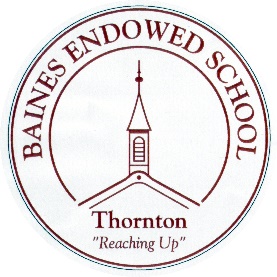 Baines Endowed Voluntary Controlled School - Key Stage 2 Performance Data – 2018 – 2019Number of pupils eligible for assessment – 29Number of boys – 11Number of girls – 18Number of Pupil Premium children – 4Number of children with SEND – 5Reading%Expected+%Higher LevelAverage Scaled ScoreAverage Progress ScoreSchool72%31%104.4-1.61Local71.7%24.3%103.8National73%26.9%104.4Writing%Expected+%Higher LevelAverage Progress ScoreSchool83%18%-1.90Local77.6%20.2%National78%20%Maths%Expected+%Higher LevelAverage Scaled ScoreAverage Progress ScoreSchool83%24%105.1-1.32Local78.1%24%104.6National79%27%105.0Grammar, Punctuation and Spelling%Expected+%Higher LevelAverage Scaled ScoreSchool79%45%107Local77.4%32.2%105.8National78%36%106Reading, Writing and Maths Combined%Expected+%Higher LevelSchool64.3%7.1%Local63.5%9.7%National65%10.5%